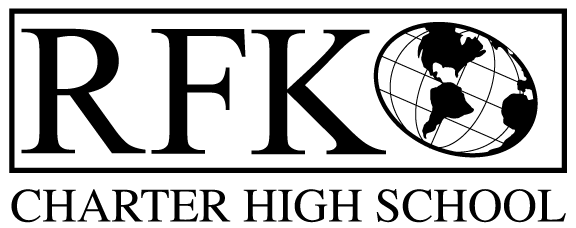 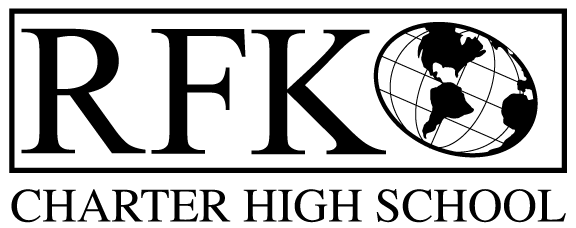 4300 Blake Rd. SWAlbuquerque, NM 87121PHONE: 505-243-1118     FAX: 505-242-7444Mission RFK Charter School prepares, motivates, and supports students to achieve their college and career goalsin partnership with their families and the community.Governance Council Meeting MinutesAnnual Meeting Thursday, October 19, 2017, 5:30 PMGovernance Council Members present: Margie Lockwood, Sister Agnes Kaczmarek, and Tina Garcia, Michelle Renteria, Fernando OrtegaAbsent:, Jennifer Cornish, Ron BurtonStaff:  Robert Baade, Irene Sanchez Guest: Rena Valencia (former student)Minutes by: Anne Tafoya  Sister Agnes Kaczamarek motioned to approve the *amended agenda and Tina Garcia seconds. Unanimously approved. Michelle Renteria motioned to approve September 21, 2017 meeting minutes and Sister Agnes Kaczamarek  seconds. Unanimously approved.AnnouncementsMichelle Renteria will be resigning from the board so this is her last meetingMargie has a meeting scheduled on Monday to meet with a  potential Council memberPublic Comment Robert mentioned getting wheel chair access and replacing the busMargie is hoping to get responses from the email blastFinance Committee Report-  Fernando Ortega motioned to approve financial report for September 30, 2017 and Michelle Renteria seconds. Available Operating Funds are $112,618.15Balance Sheet matches Bank reconciliationNo difference on bank reconciliationRFRs have been submitted thru 9/30/17Cash Disbursement Approval- $236,726.81Portion of audit charge has been recordedQuestion about Torres Travel- airline tickets for 7 employees to attend the Trauma informed trainingRepair and purchase of Suburban’sThese are used in place of using the big busWAVE – This is the reading success program.  Irlen Screening Support, Brain training licenses.Fernando Ortega motioned and Michelle Renteria seconds. Cash disbursement report is unanimously approved.BARSBAR #001-051-1718-0002-D is a decrease for Fund 24104 (IDEA-B) – ($128)BAR #001-051-1718-0003-I is an increase for Fund 24154 (Teacher/Principal Training) $5,575BAR #001-051-1718-0004-IB is an initial budget for Fund 27107 (GoBond Student Library) $3,217BAR #001-051-1718-0005-IB is an initial budget for Fund 31200 (Capital Outlay-lease reimbursement) $193,166Tina Garcia motioned to approve BARs # 2, 3, 4, and 5 Sister Agnes Kaczmarek seconds. The BARS unanimously approvedFinancial Health Report Months of cash on hand – 2.00Enrollment is where is needs to be – 317 total students – Budget is 321 Election of Members to GCFernando Ortega will be reelected to the board and stay on for another termSister Agnes Kaczmarek motioned to approve the reelection of Fernando Ortega to the RFK Governance Council and Michelle Renteria seconds. The motion was unanimously approved.CPO certificationIrene has been in procurement training and preparing for the test Robert is certified as wellA committee will be formed with a third personThe training helps to keep in complianceStrategic Plan Review- Ad Hoc CommitteeMargie wants to incorporate the information from the program reviewNeeds Ad Hoc committee to work on the reviewMargie asked for volunteers- Sister Agnes KaczmarekTina GarciaPolicy Manual Review- Ad Hoc CommitteeFernando OrtegaRobert BaadeMargie will send out an email GC TrainingMargie has information on training dates and will forward the datesOctober 28th there is a local 7 hour training2 introductory courses (7 hour trainings) are in Taos Executive Director’s Report- (See attached) Property acquisitionWorking with APS Historical building-RFK is interested in procuring the building and remodeling itShared use buildingAudit Exit meeting is scheduled for October 25th, 2017 at 9:30 at CLAFirst round of testing is coming upStaff received mandatory test security40 day count should be solid and do not anticipate any significant budget concernsPlanning on bringing in a welding instructorSchool farm is moving forwardRadio Station is up and runningCertification of Kitchen is underwayOther business: Robert is looking at Solar Collectors Looking to raise legislative money, bond moneyNext meeting-, November 16, 2017Meeting Adjourn at 6:42 Michelle Renteria moves to adjourn and Sister Agnes Kaczamarek seconds.  Unanimously approved.